1 Professional Training Fees:  HPM 701 ($550), HPM 702 & 703 ($500 each); These 1-credit courses do not count towards the 60 hours needed to graduate 2 Practicum Fee: $450 3 HPM 743 and HPM 714 can also be taken in later semesters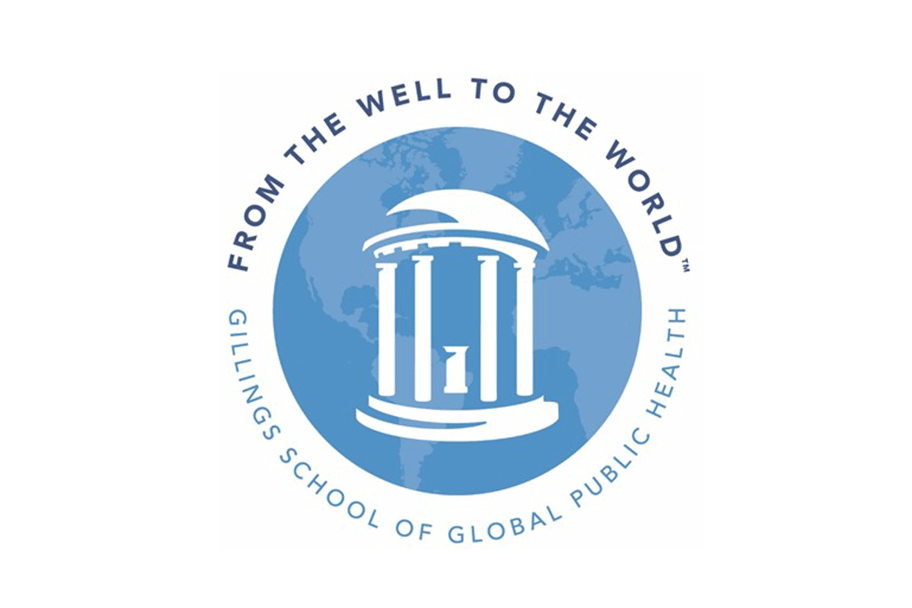 Sample Plan of Study for the MHA degree in theDepartment of Health Policy and Management for students matriculating Fall 2022Course #Course nameCreditsTakenPlanned
TermDegree RequirementsHPM 601Issues in Health Care1Fall 1Dept CoreHPM 671Statistical Methods for Health Policy and Management3Fall 1MHA CoreHPM 7433Healthcare Reimbursement1Fall 1MHA CoreHPM 7011Professional Training I1Fall 1Dept CoreHPM 730Leadership and Management of Health Care Organizations3Fall 1Dept Core HPM 740Healthcare Financial Accounting2Fall 1MHA CoreHPM 754Health Care in the US Structure and Policy3Fall 1Dept CoreHPM 714Advanced Spreadsheet Modeling for Business3Fall 1ElectiveSemester Subtotal16SPHG 600Introduction to Public Health3Spring 1SPH CoreHPM 725Healthcare Strategy and Marketing3Spring 1MHA CoreHPM 741Management Accounting for Health Administrators3Spring 1MHA CoreHPM 770Introduction to Operations Research for Healthcare Systems3Spring 1Dept CoreHPM 760Information and Quality Management3Fall 1Dept CoreSemester Subtotal15HPM 7021Professional Training II 1Fall 2Dept CoreHPM 710Health Law3Fall 2Dept CoreHPM 715Health Economics for Policy and Administration3Fall 2Dept CoreHPM 720Management of Human Resources in Health Organizations3Fall 2Dept CoreHPM 734Approaches to Business Plan Development1Fall 2MHA CoreHPM 742Healthcare Finance I3Fall 2MHA CoreHPM 7932Health Policy and Management Internship2Fall 2PracticumSemester Subtotal15HPM 7031Professional Training III1Spring 2Dept CoreHPM 735Advanced Concepts and Applications in Health Policy and Management3Spring 2MHA CoreElective Graduate-level course3Spring 2ElectiveElective Graduate-level course3Spring 2ElectiveElective Graduate-level course3Spring 2ElectiveElective Graduate-level course3Spring 1ElectiveSemester Subtotal15MHA Degree Total60